The LamplighterAPRIL 2015Cohansey Baptist Church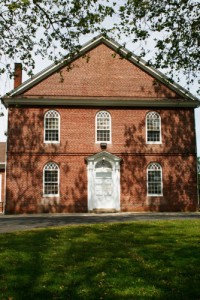 714 Roadstown RoadBridgeton, NJ 08302856 – 455 - 7787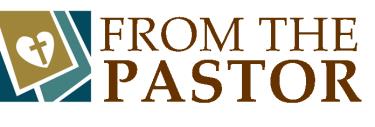  Greetings to you in the name of our Lord and Savior Jesus Christ!  I trust that this message finds you well and in great spirits as we approach the Easter season.  March 2015 was a great month here at the church.  We welcomed two new members, Becky Frantz and Doug Shimp, by way of baptism.  Also, we had a wonderful Easter Cantata which was shared on Saturday, March 28th and on Palm Sunday morning.  Kudos to choir director, Mark Willis and the entire choir on preparing a wonderful and moving cantata for the season.  It is always amazing to witness the power of God at work within our local church and within the greater Bridgeton community.  As we remember the resurrection of Jesus Christ from the grave, I encourage you to always be mindful of the extent of the sacrifice.  On Golgotha hill over 2000 years ago, Jesus was subjected to unspeakable pain and suffering and the reality of that day is deftly summed up in the anonymous poem, Three Nails:Three nails.  		Second nail They threw Him down on the cross 			            	Median nerve hit againDust and splinters on His scourged back 		           Pain throbbing through His arms They tied Him up         Pain bursting in His headThree nails 		Third nail A hammer ready            Legs crossed Nails accessible            Both feet impaled Soldiers prepare          Arch of His feet pierced Three nails 	            Three nails Ready to crucify         Three nails He took for me Prepared to kill	        Pain He endured for me To execute my Lord 	Because He loves me 			Thank you, Jesus First nail Hammer clanging Wrist impaled to the horizontal beam Median nerve hitIn the midst of pain, there was love.  In the midst of sadness there was hope.  In the midst death there was yet still life.  “...the men said to them, ‘Why do you seek the living One among the dead?  He is not here, but He has risen...”(Luke 24:5-6)  Praise God!  Jesus is alive!  He is not in the ground; instead, He is seated on the right hand of God the Father.  Death has been defeated!  Victory has been won and it was all due to the sacrifice of Christ.  I encourage you to remember Jesus in this Easter season and do not succumb to only associating Easter with candy, bunnies, and chocolate.  For the true meaning of Easter is found in the words of the angels, He has risen!I trust that this message blesses you and I look forward to seeing you in church soon.  As always, if I can be of any further service, please do not hesitate to contact me at the church office.Peace and Blessings,Reverend Alexander G. Houston, Pastor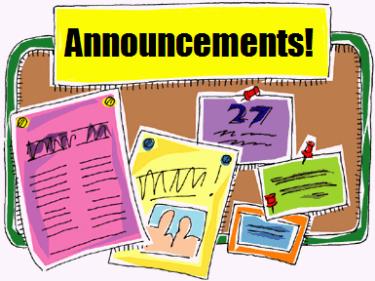 Remember the next newsletter articles, announcements; pictures, etc. are due, April 15, 2015. You can put them in the Newsletter mailbox, email them to me or call me. My email address is: nohowmom@comcast.net and my phone number is 856-455–2574. Thank you!Thank you to all of those who faithfully give of their time and assemble the newsletter each month.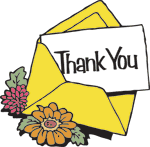 Thank you for the cards, phone calls, and visits. It was greatly appreciated.In Christian Love,Frances Newkirk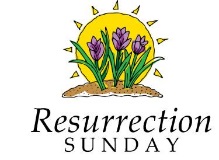 Sunday, April 5th Easter Sunrise Service 7am followed by pancake breakfast- Sunday school for all 9:30 am & Worship Service 10:3Easter “EGG”stravaganzaSaturday, April 4, 2015  10:00-12:00Cohansey Baptist Church  714Roadstown Road  *Egg Hunt  *Face Painting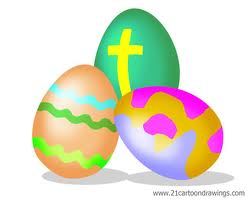  * Prizes                             * Easter Story * Games           * Crafts * Rain or Shine   * Bring a friend/Open to the community   * Ages: 2 yrs. – 6th grade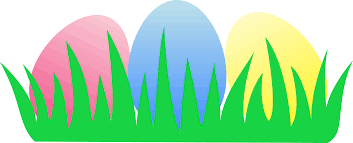 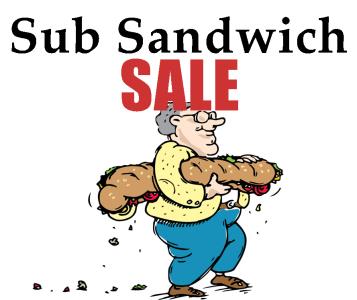  Fund raiser for the 350th Anniversary April 18, 2015. 12” subs @ $8 each. Orders must be in by April 6, 2015. See Diane Crispin, Diane smith or Lara Riggins for tickets.Resurrection Day Cookies" reveal an empty tomb This recipe for Easter-morning fun is a memorable way to illustrate the concept of the empty tomb to youngsters. Great for families, Sunday schools, etc.
The idea of Easter Cookies has recently been propagated internationally via email. We have not "tested" the idea in our own home yet, so we can't quite vouch for it's veracity. You be the judge! However, we agree that the ingredients seem appropriate and the outcome sounds delightful. So we share this unproven idea with one extra suggestion; try it secretly before you try it with your kids. Let us know how it turns out. Then, if it works as expected, make this one an "Easter-eve" family craft activity! You'll need:
1 cup whole pecans
1 tsp. vinegar
3 egg whites
pinch salt
1 cup sugar
zipper-top baggie
wooden spoon
tape
Bible   What to do: Preheat oven to 350-degrees.Place pecans in zipper bag and let children beat them with the wooden spoon to break into small pieces. Explain that after Jesus was arrested He was beaten by the Roman soldiers. (read John 19:1-3)Let each child smell the vinegar. Put 1 tsp. vinegar into mixing bowl. Explain that when Jesus was thirsty on the cross he was given vinegar to drink. (read John 19:28-30)Add egg whites to vinegar. Eggs represent life. Explain that Jesus gave His life to give us life. (read John 10:10-11)Sprinkle a little salt into each child's hand. Let them taste it and brush the rest into the bowl. Explain that this represents the salty tears shed by Jesus' followers, and the bitterness of our own sin. (read Luke 23:27)So far the ingredients are not very appetizing. Add 1c. sugar. Explain that the sweetest part of the story is that Jesus died because He loves us. He wants us to know and belong to Him. (read Psalms 34:8 and John 3:16)Beat with a mixer on high speed for 12 to 15 minutes until stiff peaks are formed. Explain that the color white represents the purity in God's eyes of those whose sins have been cleansed by Jesus. (read Isaiah 1:18 and John 3:1-3)Fold in broken nuts. Drop by teaspoons onto wax paper covered cookie sheet. Explain that each mound represents the rocky tomb where Jesus' body was laid. (read Matt. 27:57-60)Put the cookie sheet in the oven, close the door and turn the oven OFF. Give each child a piece of tape and seal the oven door. Explain that Jesus' tomb was sealed. (read Matt. 27:65-66)GO TO BED! Explain that they may feel sad to leave the cookies in the oven overnight. Jesus' followers were in despair when the tomb was sealed. (read John 16:20 and 22)On Easter morning (also known as Resurrection Day), open the oven and give everyone a cookie. Notice the cracked surface and take a bite. The cookies are hollow! On the first Easter Jesus' followers were amazed to find the tomb open and empty. (read Matt 28:1-9) 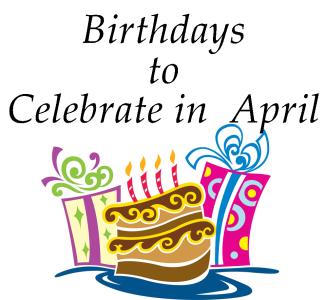 Special Dates• Maundy/Holy Thursday, April 2, 2015 
• Good Friday, April 3, 2015 
• Holy Saturday, April 4, 2015 
• Easter Sunday, April 5, 2015 
• Administrative Professionals Day, April 22, 2015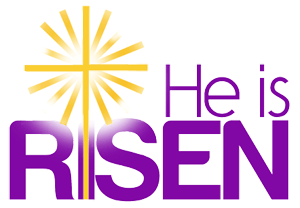 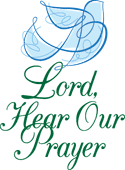 Please keep these people in prayer That God may manifest His healing in them and He will be praised. R.C. Holt                       	  Rose Gaggini                  Timothy Ross  		  Carol Shimp                    Evelyn Armstrong	  Kelly Hilbert             	 Heather Wolbert                                                                          Please pray for the following families who have loved who went home to be with their Lord:	Jeff Dilks and Family for the passing of his sister JoAnn Dilks.Penny Timberman and her niece Denise for the passing of Denise’s husband Tom Blandino.Susan Etherton for the loss of her brother.The family of Jeanne Moore Andrews who passed recentlySharon Abbott and family for the passing of her husband Robert.	 Please pray for the city of Bridgeton.Please pray for Susan Perry as she prepares to enter the mission field. Please pray for the well-being of our country and our leaders. May God grant them wisdom as they deal with the situations around the world and here at home.Shut-Ins:                                                       Janet Bonaldo		Ashley Guntow      	             Ruth Levick                    Doris NewkirkNursing Homes:                                               	          Helen Rammel	 	Irene Vetro    	                        Margaret McAllister     Battling Cancer:                                                         Gloria Branca              Lisa Haffner	        Emily Horton	          Debbie Marks Lake                        Jeff Mortimer               Marion Nickopolous    	          Louise Orsini	          Ron Rouver	          Mike Scavelli	          Brenda Snyder            Aaron Silver, Jr.  Special Concerns:                                                  Dave Borrelli	          Courtney Etherton                                        Ed Peterson	          Dennis Gaggini		                           Bill Felmey            	In the Service:                                                      Mike Dunkelberger       Kyle Mihalecz	             Nicky Mihalecz	           Brian Schrier	             Doug Shimp	           Russell Shinn	             Shauna Sloan              Andrew Tobin	            Lance Shestakoff         Jay PerticariCollege Students:                                         Tyler Davenport           Amaryllis DeJesus	  Katelin Elwell               Steve Frantz             David Johnson             Mindy Williams		               Samuel Tobin	           Megan West     		                            Melissa Smith	           Megan Smith  Recipe of the Month: Honey Glazed Carrots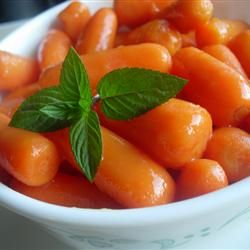 Yield: 4 Servings Ingredients:½ Tbsp extra virgin olive oil1 lb baby carrots (the smaller the quicker they cook)¾ cup chicken broth⅓ cup honey1 Tbsp white wine vinegar½ tsp salt¼ tsp pepper1 Tbsp butterInstructionsHeat oil in a skillet over medium-high heat. Add carrots & cook, stirring once, until starting to brown about 2 minutes.Add chicken broth, honey, vinegar, salt & pepper. Bring to a boil. Reduce to a simmer, COVER, & cook for 10 minutes.Remove lid & cook an additional 7-9 minutes more until carrots are tender, & the liquid is syrupy (almost completely evaporated.)Remove skillet from heat, add butter & swirl until melted. Adjust seasonings if needed. Serve hot.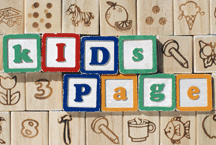 Memory Verse:But God raised Him from

the dead. 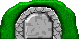 

~Acts 13:30 Jokes: Q. How do you know carrots are good for your eyes?
A. Have you ever seen a rabbit wearing glasses?! Q. Where does the Easter bunny eat breakfast?
A. IHOP. Q. What did the Easter Bunny say to the carrot?
A. "It's been nice gnawing you!" Puzzle: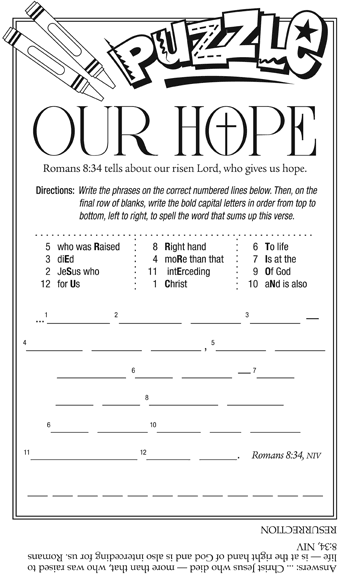 Bible quiz:As Jacob used a rock for a pillow — later to become a pillar honoring God — which of the following did he experience in a dream? 

A. Angels going up and down on a ladder between earth and heaven. 
B. The Lord promising that Jacob’s family would be a blessing to all nations. 
C. God’s assurance: “Know that I am with you and will keep you wherever you go.” 
D. All of the above. 
Answer: (See Genesis 28:10-19.) 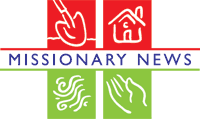 COHANSEY BAPTIST MISSION BOARDWe are always collecting these items:Non-perishable foodToiletry items Old bed sheets (light colors) for rolled bandagesYarnNew socksHand made lap and baby blankets, hats, scarves, etcMonetary donationsCampbell's Labels for Education Special requests (ex: White Cross needs)These items are then sent to different entities for distribution: Family Promise, Code Blue, local food banks, Baptist Children's Services, etc - and benefit the homeless, hungry, orphaned, displaced, and disadvantaged.  The help we as the Missions Board, Cohansey Baptist, and Jesus' called church are able to do is made possible by your contributions – either via the “Missions Offering” section in the weekly "offering envelopes", by putting in an envelope marked “Missions”, or directly to the treasurer or any board member.    Jesus said: “As the Father has sent me, so I send you” (John 20:21)We who follow Jesus are a sent people, even as Jesus was sent into the world by his Heavenly Father.  We are a community sent on a mission together: to keep on doing the ministry of Jesus so that all people and all creation might experience the reconciliation of God.  God has designed the church of Jesus Christ to be a “missional” fellowship.  The word “mission” comes from the Latin word missio, which means “having been sent.”  Since we have been sent to do God’s work, we are a “missional” community together.http://www.patheos.com/blogs/markdroberts/series/the-mission-of-god-and-the-missional-church/Prayer RequestsPraise God for his answered prayers for Klaipeda, Lithuania and the new ministry started with LCC students and the local orphanage. Praise God for the safe delivery of Mackenzie Olivia Hamilton, and for the blessings from your people who help with the extra financial burden.Pray for God to call local staff to join the team, both in Lithuania and Belarus.Pray for our Vilnius leaders as they share boldly the Gospel with teenagers from the local orphanagePray for peace between Ukraine and RussiaPray for Lera as she home-schools the kids. For patience, wisdom and a fun learning environment.April 2015                  Calendar of Activities & EventsEvered Levick , SrDavid Levick       5	Linda Turner	Sheila DilksDerek GuyBen JohnsonDaniel LevickKathy LaTouretteJason HurffJohn R. Riggins Jeff Shimp       Sean Pedrick10    Wendy Tharp	Albert Davenport        Erika Houston12    Bobby Etherton13	Steve Tobin, Sr.Karen Elwell     14  Jennifer RocapNicole MarksLinda HoltJohn V. MarksKim MorganKelly Bayzick  Pauline Holt  Ryan Davis    25     Steve Tobin, Jr  Dotty Hitchner  Diane SmithLester ShimpEd Fleetwood 				                                     Ashley Shafer Pastor Alexander Houston    30  Adam Clark          Jean Pompper****If your name is not on our Birthday List or there needs to be a correction or your name has changed please let me know by calling 856-455-2574 or by email at nohowmom@comcast.net. Thank you****Four Lessons of Good FridayThe Rev. James Martin, S.J., author of Jesus: A Pilgrimage (HarperOne), writes that Jesus’ suffering and death almost 2,000 years ago are very relevant to our 21st-century lives. He says Good Friday teaches us that: 

1. physical and emotional suffering are part of life; 
2. suffering isn’t always the result of sin; 
3. Jesus was fully human — and thus understands our humanity; and 
4. suffering isn’t the last word. 

“The message of Good Friday is incomplete without Easter,” Martin writes. “The story of the Passion is not simply of a man being brutally tortured, nailed to a cross and executed by the Romans. It’s the story of a man who turns himself fully over to the Father’s will, trusts that something new will come out of this offering and receives the astonishing gift of new life.” 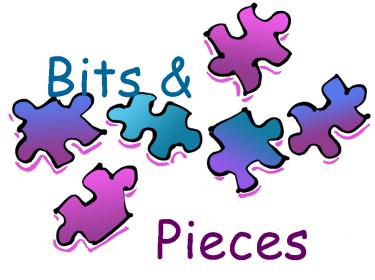 Egg-stra Facts• Although Easter eggs were once part of pagan spring festivals, they’ve become Christian symbols of new life. A cracked-open shell also represents Jesus’ empty tomb on Easter morning. 

• The early Christians of Mesopotamia began staining eggs red in honor of Jesus’ blood shed on the cross. Red eggs remain part of Greek Orthodox celebrations today. 

• For Lent, some families used to give up eggs and dairy, so they prepared a pancake feast on Shrove Tuesday, the day before Ash Wednesday. They solved the egg surplus by hard-boiling them in various broths, which led to colored eggs. 

• In medieval times, churches held “egg-throwing” festivals. The priest threw a hard-boiled egg toward the choir boys, who tossed it back and forth. When the clock struck 12, whoever was holding the egg got to keep it. 

• In some European countries, children go from house to house to collect Easter eggs. 

• Each year, the PAAS Dye Co. sells more than 10 million egg-coloring kits, which consumers use to decorate 180 million eggs. 

• The tallest chocolate Easter egg ever produced weighed 16,000 pounds — more than an elephant! 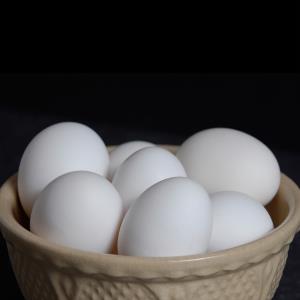 SUNDAYMONDAYTUESDAYWEDNESDAYTHURSDAYFRIDAYSATURDAY“Easter says you can put truth in a grave, but it won’t stay there.” 

—Clarence W. Hall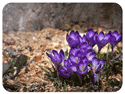 .110:30 AM Manor Service7 PM Lenten Service @Cohansey27 PM Maundy Thursday ServiceCentral Baptist Millville312 N- 3 PMGood Friday ServiceGlory Tabernacle410 AM Egg Stravaganza5Resurrection Sunday7 AM Sunrise Service8 AM Breakfast9:30 AM Adult Sunday School10:30 AM Worship67 PM Choir rehearsal79 AM Prayer Group7 PM Music Comm.87 PM Bible Study97 PM Praise Band10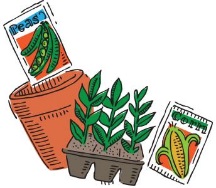 11129:30 AM Adult Sunday School10:30 AM Worship 6-7:45 PM BYF137 PM Choir rehearsal149 AM Prayer Group6:30 PM Trustees7 PM Deacons7 PM Missions Brd.157 PM Bible StudyLamplighter Articles Due167 PM Praise Band1718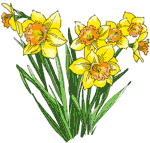 199:30 AM Adult Sunday  School10:30 AM Morning Worship 6-7:45 BYF207 PM Choir rehearsal219 AM Prayer Group.227 PM Bible Study237 PM Praise Band7PM White Cross2430 Hours of FamineB.Y.F.2530 Hours of FamineB.Y.F.26 Family Promise9:30 AM Adult Sunday school10:30 Am Worship6 PM BYF27 Family Promise7 PM Choir Rehearsal28   9 AM Prayer Group7 PM Brd. Of Christian Ed andHospitality Comm.29 Family Promise7 PM Bible Study30 Family Promise